ФЕДЕРАЛЬНОЕ ГОСУДАРСТВЕННОЕ ОБРАЗОВАТЕЛЬНОЕ УЧРЕЖДЕНИЕ ВЫСШЕГО ОБРАЗОВАНИЯ «ФИНАНСОВЫЙ УНИВЕРСИТЕТ ПРИ ПРАВИТЕЛЬСТВЕ РОССИЙСКОЙ ФЕДЕРАЦИИ»Кафедра «Государственное и муниципальное управление»СТУДЕНЧЕСКИЙ НАУЧНЫЙ КРУЖОК(Территория регионального развития)«Государственное управление региональным развитием»ПРОТОКОЛЫ ЗАСЕДАНИЙНАУЧНЫЙ РУКОВОДИТЕЛЬ: д.э.н., профессор РождественскаяИрина Андреевна, к.э.н., доцент Барменкова Наталья АлексеевнаПРЕДСЕДАТЕЛЬ:Амирджанян Инга Геннадиевна, ГМУ20-1СЕКРЕТАРЬ:Керейтова Эмине Энверовна, ГМУ20-1МОСКВА 2022Протокол № 1заседания студенческого научного кружка«Государственное управление региональным развитием» («Территория регионального развития»)от «6» октября 2022 годаПрисутствовали: 16 человекНАУЧНЫЕ РУКОВОДИТЕЛИ:д.э.н., профессор Рождественская Ирина Андреевна,к.э.н., доцент Барменкова Наталья АлексеевнаСтуденты ГМУ19-5: Ватутин А.А , Стариков К.АСтуденты ГМУ19-6: Манучарян Л.ССтуденты ГМУ20-1: Амирджанян И.Г, Керейтова Э.Э., Бориев И.З, Хатит С.РСтуденты ГМУ20-3: Серебренников И.Ю , Снеговая.Н.ИСтуденты ГМУ21-3: Антонова А.А , Ханыгина Н.А , Дьяченко А.Ю , Атуова М.А Студенты ГМУ21-10: Никешина Е.ЕПовестка дня:1. О целях, задачах и плане работы и организации деятельности кружка в первом семестре 2022-2023 учебного года.2. О выборах председателя и секретаря кружка 3.  Об участии членов кружка в научно-практических конференциях в первом  семестре 2022-2023 учебного года.1. СЛУШАЛИ:д.э.н., профессор Рождественскую И.А к.э.н., доцента Барменкову Н.А. о целях, задачах, основных направлениях, плане работы кружка на 2022/2023 учебный год, особенностях организации деятельности кружка в режиме онлайн. Решили учесть предложения студентов о приглашении с выступлениями управленцев-практиков и специалистов в области регионального управления, а также выпускников Финансового университета, работающих в органах государственного и муниципального управления. ПОСТАНОВИЛИ:Принять к сведению информацию о направлениях и формах организации работы кружка в 2022/2023 учебном году и донести данную информацию до студентов 2,3,4 курсов2. СЛУШАЛИ:к.э.н., доцента Барменкову Н.А.  о выборах председателя и секретаря кружка .В обсуждении приняли участие:Серебренников Илья ,Хатит Сусанна ,профессор Рождественская И.АПредложена кандидатура председателя кружка:
Амирджанян Инги Геннадиевны.
Проголосовали «За»-16 чел; «против»-0 чел; «воздержались»-0 чел.
Была предложена кандидатура секретаря:
Керейтовой Эмине Энверовны.
Проголосовали «За»-16 чел; «против»-0 чел; «воздержались»-0 чел.ПОСТАНОВИЛИ:А) Председателем кружка (единогласно) избрана –Амирджанян Инга Геннадиевна, студентка группы ГМУ20-1. Б) Секретарем кружка (единогласно) избрана –Керейтова Эмине Энверовна, студентка группы ГМУ 20-1. 3. СЛУШАЛИ: д.э.н., профессора Рождественскую И.А. о возможности участия членов кружка в предстоящих конференциях , которые будут проводиться в 2022/2023 учебном году:ПОСТАНОВИЛИ:Довести информацию до студентов 2,3,4 курсов о предстоящих научных конференциях.Научный руководитель:			д.э.н. проф. Рождественская И.А.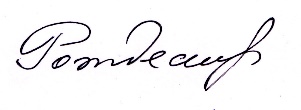 к.э.н. доцент Барменкова Н.А.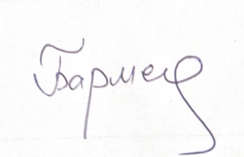 Председатель:                                                                             Амирджанян И.Г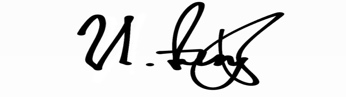 Секретарь:					                                   Керейтова Э.Э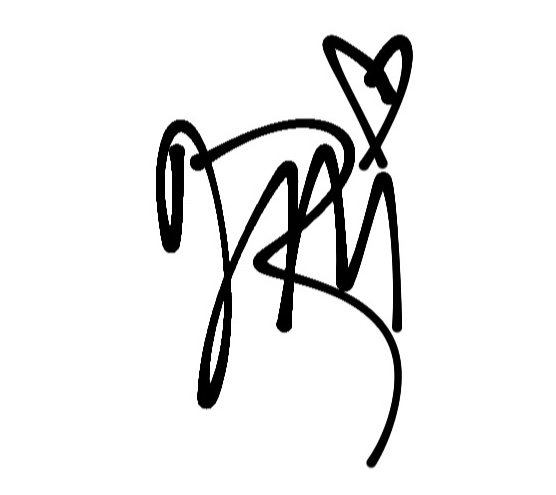         Состав научного студенческого кружка на  2022/2023 ггГМУ19-51. Ватутин Алексей Андреевич2.Стариков Кирилл Андреевич3.Соболева Дарья Игоревна.4.Чепрасова Алина ЮрьевнаГМУ19-65.Манучарян Лидия Сасуновна6.Сорокина Мария ТимуровнаГМУ20-17.Амирджанян Инга Геннадиевна 8.Керейтова Эмине Энверовна9.Бориев Идар Замирович10.Хатит Сусанна Руслановна ГМУ20-311.Андрианов Вадим Александрович12.Серебренников Илья Юрьевич13. Чекулаева Ангелина Владимировна14. Снеговая Наталья Игоревна15.Арутюнян Эвелина Араиковна16. Якушова Ксения АлександровнаГМУ20-217.Игнатьев АлександрГМУ21-919.Ханыгина Дарья Алексеевна20.Антонова Алина  Алеквсеевна21.Дьяченко Анастасия Юрьевна22.Тахиржода Камилла Бахтиёровна23.Атуова Милена  Максимовна24.Жукова Елизавета ЕвгеньевнаГМУ21-1025.Пашина Анастасия26.Никешина Екатерина 